Powiatowy Urząd Pracy w Ostrołęce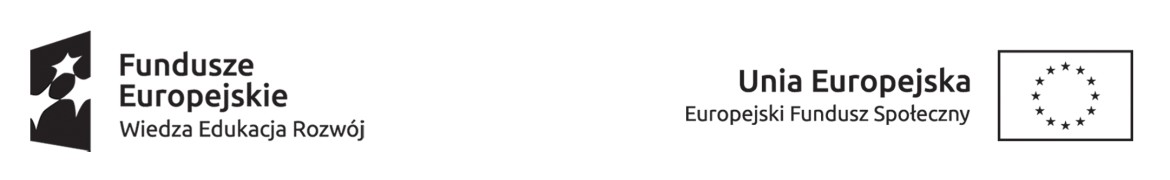 Bon na zasiedlenie w ramach projektu pn. „Aktywizacja osób młodych pozostających bez pracy w mieście Ostrołęka i powiecie ostrołęckim (II)” współfinansowanego ze środków Unii Europejskiej w ramach Europejskiego Funduszu Społecznego w 2017 roku Podstawa prawna:Ustawa z dnia 20 kwietnia 2004 r. o promocji zatrudnienia i instytucjach rynku pracy (Dz. U. z 2016 r., poz. 645 z póżn. zm.).Na podstawie art. 66n ustawy Starosta może przyznać osobie bezrobotnej do 29 roku życia bon na zasiedlenie w związku z podjęciem, poza miejscem dotychczasowego zamieszkania, zatrudnienia, innej pracy zarobkowej lub działalności gospodarczej, jeżeli:za ich wykonywanie będzie osiągał wynagrodzenie lub przychód w wysokości co najmniej minimalnego wynagrodzenia za pracę brutto miesięcznie oraz z tego tytułu podlegał ubezpieczeniom społecznym;odległość od miejsca dotychczasowego zamieszkania do miejscowości, w której bezrobotny zamieszka w związku z podjęciem zatrudnienia, innej pracy zarobkowej lub działalności gospodarczej wynosi co najmniej 80 km lub czas dojazdu do tej miejscowości i powrotu do miejsca dotychczasowego zamieszkania przekracza łącznie co najmniej 3 godziny dziennie;będzie pozostawał w zatrudnieniu, innej pracy zarobkowej lub prowadził działalność przez okres co najmniej 6 miesięcy.Projekt skierowany jest do osób bezrobotnych do 29 roku życia z kategorii NEET – tj. osób, które nie uczestniczą w kształceniu lub szkoleniu (finansowanym ze środków publicznych w okresie ostatnich 4 tygodni), w tym w szczególności:osób z orzeczonym stopniem niepełnosprawności, o niskich kwalifikacjach (osoby z wykształceniem maksymalnie ponad gimnazjalnym,długotrwale bezrobotnych.Osoby do 25 roku życia nie mogą być zarejestrowane jako bezrobotne dłużej niż 4 miesiące.Środki Funduszu Pracy przyznane w ramach bonu na zasiedlenie, w wysokości określonej w umowie (nie wyższej jednak niż 200% przeciętnego wynagrodzenia za pracę), przeznacza się na pokrycie kosztów zamieszkania związanych z podjęciem zatrudnienia, innej pracy zarobkowej lub działalności gospodarczej.W 2017 roku bony na zasiedlenie będą przyznawane do wysokości 8 000,- zł.W przypadku beneficjentów bonu na zasiedlenie, którzy podejmą działalność gospodarczą, przyznane środki jak również zaniechanie poboru podatku od ich wartości stanowią pomoc de minimis.Bezrobotny, który otrzymał bon na zasiedlenie, zobowiązany jest:do 4 tygodni od dnia otrzymania bonu dostarczyć do powiatowego urzędu pracy dokument potwierdzający podjęcie zatrudnienia, innej pracy zarobkowej lub działalności gospodarczej i oświadczenie o spełnieniu warunku odległości od miejsca dotychczasowego zamieszkania do miejsca wykonywania pracy;do 7 dni, odpowiednio od dnia utraty zatrudnienia, innej pracy zarobkowej lub zaprzestania wykonywania działalności gospodarczej i od dnia podjęcia nowego zatrudnienia, innej pracy zarobkowej lub działalności gospodarczej, przedstawić powiatowemu urzędowi pracy oświadczenie o utracie zatrudnienia, innej pracy zarobkowej lub zaprzestaniu wykonywania działalności gospodarczej i podjęciu nowego zatrudnienia, innej pracy zarobkowej lub działalności gospodarczej oraz oświadczenie o spełnieniu warunku odległości od miejsca dotychczasowego zamieszkania do miejsca wykonywania pracy;do 8 miesięcy od dnia otrzymania bonu na zasiedlenie udokumentować pozostawanie w zatrudnieniu, posiadanie innej pracy zarobkowej lub prowadzenie działalności gospodarczej przez okres 6 miesięcy.W przypadku niewywiązania się z powyższych obowiązków kwota bonu podlega zwrotowi w terminie 30 dni od dnia doręczenia wezwania starosty.Zabezpieczenie zwrotu otrzymanych środków w ramach bonu na zasiedlenie stanowi poręczenie przez osobę fizyczną osiągającą miesięczne dochody w wysokości co najmniej 2 300,-zł brutto. Do wniosku o przyznanie bonu należy dołączyć dokument poświadczający dochód poręczyciela tj. odpowiednio:zaświadczenie o wynagrodzeniu osoby zatrudnionej na czas nie krótszy niż 12 miesięcy,decyzję o przyznaniu emerytury oraz wyciąg bankowy potwierdzający wpływ uposażenia  lub ostatni odcinek emerytury,w przypadku osób prowadzących działalność gospodarczą - zaświadczenia z ZUS i Urzędu Skarbowego o braku posiadania zaległości, deklarację PIT za ostatni rok potwierdzoną przyjęciem przez Urząd Skarbowy, dokumenty rejestrowe firmy: REGON, NIP, zaświadczenie o wpisie do ewidencji działalności gospodarczej; w przypadku osób prowadzących gospodarstwo rolne - zaświadczenie z Urzędu Gminy o wielkości posiadanego gospodarstwa, zaświadczenia z KRUS o braku posiadania zaległości w opłatach składek, zaświadczenie o aktualnie osiąganym dochodzie, np. z tytułu dostaw mleka (roczny wykaz dostaw mleka ze spółdzielni mleczarskiej).Po pozytywnym rozpatrzeniu wniosku - poręczyciel, współmałżonek wnioskodawcy i współmałżonek poręczyciela zobowiązani są do stawienia się w siedzibie Powiatowego Urzędu Pracy celem dopełnienia spraw formalnych (podpisanie poręczenia, wyrażenie zgody na poręczenie, wyrażenie zgody na zaciągnięcie zobowiązania).Po dopełnieniu wszystkich czynności związanych z poręczeniem zostanie zawarta umowa przyznająca bon na zasiedlenie. Osoby bezrobotne do 29 roku życia zainteresowane przyznaniem bonu na zasiedlenie mogą zgłaszać się do swoich doradców klienta.Złożenie wniosku nie jest równoznaczne z przyznaniem bonu.Od 1 stycznia  2017 roku minimalne wynagrodzenie za pracę wynosi: 2 000,-zł brutto.Projekt „Aktywizacja osób młodych pozostających bez pracy w mieście Ostrołęka i powiecie ostrołęckim (II)” jest realizowany w ramach Osi priorytetowej I Osoby młode na rynku pracy, Działanie 1.1. Wsparcie osób młodych pozostających bez pracy na regionalnym rynku pracy – projekty pozakonkursowe, 
Poddziałanie 1.1.1 Wsparcie udzielane z Europejskiego Funduszu Społecznego Programu Operacyjnego Wiedza Edukacja Rozwój 2014-2020